Ano B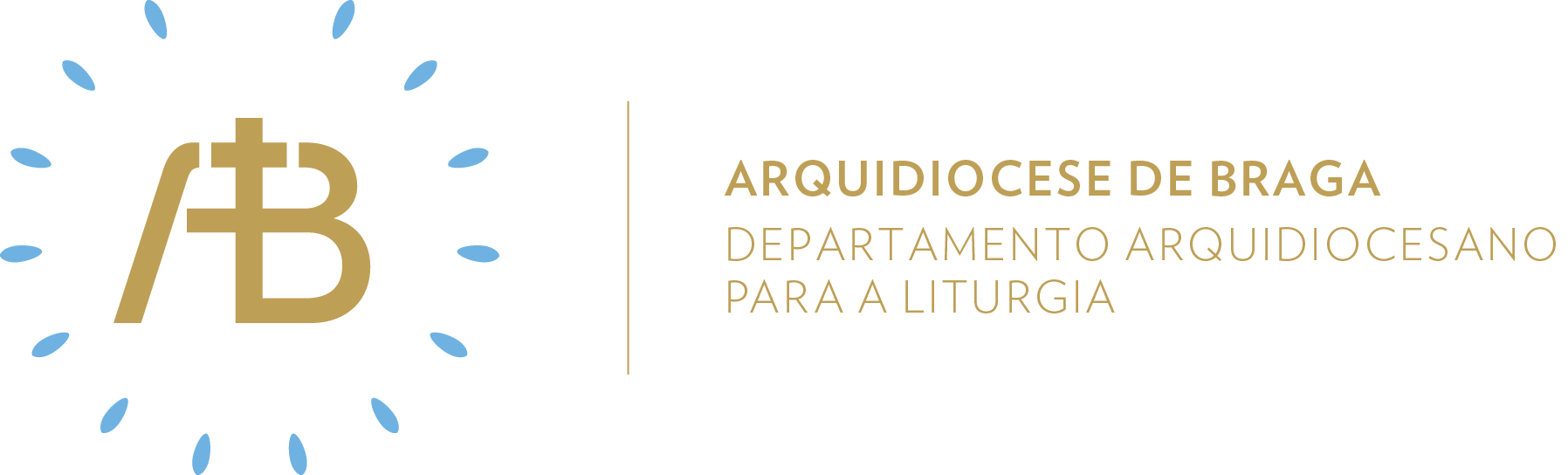 Tempo ComumDomingo VISemear a Palavra“Quero: fica limpo”Celebrar em comunidadeItinerário simbólicoArranjo floral branco com prolongamento de tecido branco.Sugestão de cânticos[Entrada] Sede a rocha do meu refúgio – M. Simões[Apresentação dos dons] Chamei por Vós, Senhor – M. Luís[Comunhão] Vós sois o Messias – F. Santos[Final] A vida só tem sentido – H. FariaEucologia[Orações presidenciais] Orações do Domingo VI do Tempo Comum[Prefácio] Prefácio IX Dominical do Tempo Comum[Oração Eucarística] Oração Eucarística III[Bênção] Oração de bênção sobre o Povo 6Preparação PenitencialDepois de uma brevíssima introdução aos mistérios celebrados deste Domingo, o sacerdote convida a uma breve pausa de silêncio e explica o sentido da confissão na preparação penitencial da Eucaristia. Privilegie-se, portanto, de modo mais fecundo, o silêncio antes da confissão. Catequese MistagógicaPreparação Penitencial – Confissão A confissão é feita por toda a comunidade em uníssono e termina com a absolvição do sacerdote; esta absolvição, porém, carece da eficácia do sacramento da penitência.Cada cristão declara-se diante de Deus e dos irmãos inteiramente pecador: nos pensamentos, nas palavras, nas ações e nas omissões. Depois de assumir a tríplice manifestação de culpa perante o pecado de que é consciente, abre-se à oração de intercessão da Virgem Maria, dos anjos, dos santos e dos irmãos, igualmente pecadores. A fórmula da confissão manifesta um sentido de comunhão da Igreja peregrina e triunfante no reconhecimento do pecado e na abertura ao amor misericordioso de Deus.Evangelho para os jovensTodos conhecemos o ditado “onde há vontade, há um caminho”. Hoje vemos como esta força de vontade na vida do Senhor Jesus nada tem a ver com a lógica do poder mundano, mas dá atenção absoluta ao caminho do outro, respeitando plenamente a sua situação e quase na ponta dos pés na sua experiência. Cristo toca esta pessoa na sua impureza, na sua imundície, revelando assim o sentido profundo da sua missão: aproximar-se da pobreza de cada humano para arrancá-lo das trevas, da resignação e da morte. É importante notar que este humano é tocado enquanto está impuro, testificando que Deus se preocupa mais connosco do que com as nossas imperfeições. Na verdade, somos alcançados pelo seu amor antes de qualquer uma das nossas obras e de qualquer mérito, porque aos olhos de Deus somos amados antes de sermos amáveis. Este pode ser um repto interessante para os jovens que ainda andam à procura de se tornarem “perfeitos” para encontrarem Jesus na sua vida: precisam de alguém que lhes anuncie que Jesus já os ama como são.Oração UniversalV/ Irmãos e irmãs em Cristo: oremos para que todos os que sofrem descubram, no amor de Deus e nas palavras de Cristo, remédio para os seus males, e peçamos (ou: e cantemos), com toda a confiança:R/ Pela vossa misericórdia, salvai-nos, Senhor.1. Pelas dioceses e paróquias do mundo inteiro, para que vivam na unidade e na paz e ajudem as pessoas a caminhar para Deus, oremos.2. Pelos fiéis e pelos catecúmenos das nossas paróquias, para que as suas fraquezas sejam perdoadas, os seus temores dissipados e a sua coragem fortalecida, oremos.3. Pelos homens e mulheres que creem em Deus, para que não deem escândalo a ninguém com o seu modo de viver e acolham com respeito e delicadeza quem deles se aproxima, oremos.4. Pelos doentes que mais sofrem, para que encontrem alívio na misericórdia de Cristo e na dedicação dos que os tratam e assistem, oremos.5. Por todos aqueles que põem muita esperança nos frutos do Quinto Congresso Eucarístico Nacional, para que busquem e encontrem no Santíssimo Sacramento o manancial inesgotável da sua vida interior, oremos6. Pelos fiéis da nossa comunidade (paroquial), para que não busquem o próprio interesse, mas procurem sempre o bem de todos, oremos.V/ Senhor, nosso Deus, que, para curar e salvar o mundo, lhe destes o vosso Filho muito amado, ajudai-nos a ver n’Ele o nosso modelo e a pormo-nos ao serviço uns dos outros. Por Cristo, nosso Senhor.R/ Ámen.Encontrar o Pão na PalavraMeditação EucarísticaA liturgia procura a glória de Deus e a salvação dos homens. O Pão eucarístico é elevado no final da Oração Eucarística acompanhado pelas palavras: “Por Cristo, com Cristo […] a Vós, Deus Pai todo-poderoso, […] toda a honra e toda a glória pelos séculos dos séculos”. Pela oblação obediente do seu Corpo e Sangue, Cristo, cabeça da Igreja, dá ao Pai a glória que Lhe é devida. Antes da Comunhão, de novo, o celebrante eleva o Pão agora partido e diz: “Eis o Cordeiro de Deus que tira o pecado do mundo”. O Pão é alimento para a salvação dos homens. Mas é toda a nossa vida que deve ser eucarística. Por isso São Paulo diz: “fazei tudo para glória de Deus” e ainda: “busco o interesse de todos, para que possam salvar-se”.Sair em missãoProcuremos, nesta semana, crescer na atitude de fazer o bem a quem se encontrar connosco. Ao iniciarmos o tempo da Quaresma, disponhamos o nosso coração para sarar relações feridas com o dom do perdão.